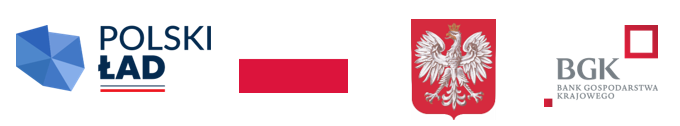 Zadanie pn.: „Przebudowa dróg wewnętrznych dojazdowych na terenie Gminy Biała”współfinansowane ze środków:RZĄDOWY FUNDUSZ POLSKI ŁAD: Program Inwestycji Strategicznych                                                                     DID.271.2.1.2023Załącznik nr 2 do Zapytania ofertowegoWykaz osóbZAMAWIAJĄCY:Gmina Biała zwana dalej „Zamawiającym” Biała Druga 4B, 98-350 Biała, NIP: 832-19-64-556, REGON: 730934602, Nr telefonu/faksu: +48 (43) 841 90 90/18, Adres poczty elektronicznej: sekretariat@gminabiala.pl Adres strony internetowej: http://www.gminabiala.pl WYKONAWCA:…………………………………………………..…..……………………………………………………………..…..………… (pełna nazwa/firma, adres, w zależności od podmiotu: NIP/PESEL, KRS/CEIDG)Na potrzeby postępowania o udzielenie zamówienia publicznego, którego przedmiotem jest: Pełnienie nadzoru inwestorskiego nad zadaniem pn. „Przebudowa dróg wewnętrznych dojazdowych na terenie Gminy Biała” prowadzonego przez Gminę Biała, przedkładam:Wykaz osóbWykaz osób wraz z informacjami na temat ich kwalifikacji zawodowych i doświadczenia, niezbędnych do wykonania zamówienia, a także zakresu wykonywanych przez nie czynności oraz informacją o podstawie do dysponowania tymi osobami. Uwaga:W przypadku, gdy wskazana osoba jest Wykonawcą lub związana jest z Wykonawcą stosunkiem prawnym (np. umowa cywilnoprawna lub umowa o pracę lub zobowiązanie kierownika budowy do współpracy) w kolumnie 4 należy wpisać „zasób własny”. W przypadku, gdy wskazana osoba jest udostępniona Wykonawcy przez inny podmiot będący jej pracodawcą (np. na podstawie przepisów o przeniesieniu lub oddelegowaniu pracownika) w kolumnie 4 należy wpisać „zasób udostępniony”.Przed podpisaniem umowy wybrany Wykonawca będzie zobligowany do:- przedstawienia dowodów potwierdzających niezbędne doświadczenie tj. wykonanie usług w odniesieniu do warunku określonego w rozdziale III zapytania ofertowego, przy czym dowodami określającymi czy te usługi zostały wykonane należycie, są referencje bądź inne dokumenty wystawione przez podmiot, na rzecz którego usługi były wykonywane;- potwierdzenia posiadanych kwalifikacji przez podane w wykazie osoby, przez przedstawienie kopii uprawnień do pełnienia samodzielnych funkcji technicznych w budownictwie oraz zaświadczenia o przynależności do właściwej Izby Inżynierów Budownictwa wszystkich inspektorów nadzoru.W przypadku braku przedłożenia dokumentów potwierdzających doświadczenie oferta Wykonawcy zostanie odrzucona. ……………………………                                                   		………………………………………miejscowość, data 	podpis osoby upoważnionej do reprezentowania WykonawcyImię i nazwiskoZakres wykonywanych czynnościInformacja na temat kwalifikacji zawodowych,  posiadane uprawnieniaDoświadczenieInformacja 
o podstawie do dysponowania  osobami12345Inspektor Nadzoru w branży drogowejUprawnienia budowlanew specjalności:....................................................................... (wskazać specjalność oraz dokładny zakres z decyzji)Uprawnienia Nr ….....................………………wydane ……………………....………………………Czy zakres uprawnień osoby wskazanej w kolumnie pierwszej wynikający 
z ww. decyzji o nadaniu uprawnień pozwala na  nadzór nad robotami  będącymi przedmiotem zamówienia w  specjalności inżynieryjnej drogowej   w zgodzie z obecnie obowiązującymi przepisami prawa budowlanegoTAK/NIE(zaznaczyć właściwe)